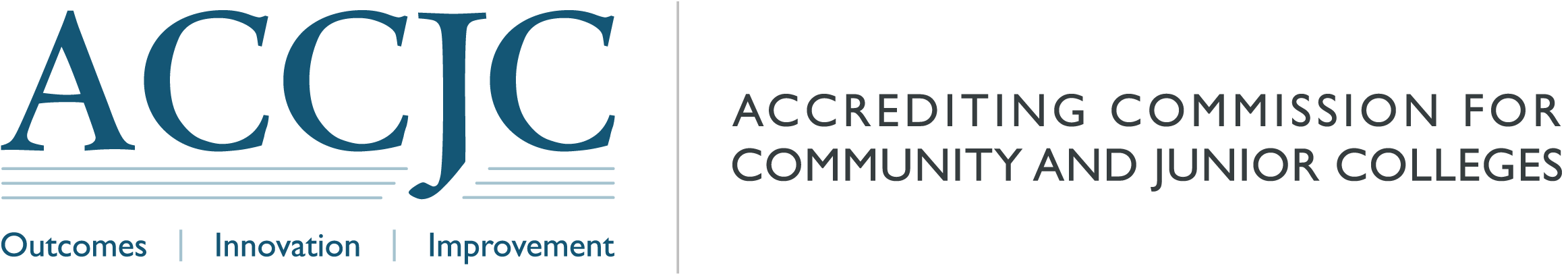 CORE INQUIRIES <College Name><College Address>The Core Inquiries are based upon the findings of the peer review team that conducted Team ISER Review on <Date>.<Chair Name>Team Chair<College Name>Peer Review Team RosterTeam ISER Review<Date>						Summary of Team ISER Review INSTITUTION:  <College>DATE OF TEAM ISER REVIEW: <Date>TEAM CHAIR:  <Name>A <enter number> member accreditation peer review team conducted Team ISER Review of <College Name> on <Date of Team ISER Review>. The Team ISER Review is a one-day, off-site analysis of an institution’s self-evaluation report and supporting evidence. The peer review team received the college’s Institutional Self-Evaluation Report (ISER) and related evidence several weeks prior to the Team ISER Review. Team members found the report to be a comprehensive document detailing the college’s alignment to the 2024 Accreditation Standards, Eligibility Requirements, and Commission policies. The College provided a thoughtful report, reflecting on the institution’s transformational processes, equitable student outcomes, and planning for continuing institutional improvement. In preparation for the Team ISER Review, the team chair attended a team chair workshop on <date> and held a pre-review meeting with the college CEO on <date>.  The entire peer review team participated in a team workshop provided by staff from ACCJC on <date>. Prior to the Team ISER Review, team members completed their assessment of the college’s alignment to the Accreditation Standards and policies, identified areas for further clarification, and provided a list of requests for additional evidence to be considered during Team ISER Review.  During the Team ISER Review, team members spent the morning discussing their initial observations and their preliminary review of the written materials and evidence provided by the College for the purpose of determining whether the College meets Accreditation Standards, Eligibility Requirements, and Commission policies. In the afternoon, the team further synthesized their findings to validate the excellent work of the college and developed Core Inquiries to be pursued during the Focused Site Visit, which will occur in [add dates] Spring 2024. Core Inquiries are a means for communicating potential areas of institutional noncompliance, improvement, or exemplary practice that arise during the Team ISER Review. They describe the areas of emphasis for the Focused Site Visit. During the Focused Site Visit, the team will tour the facilities, conduct scheduled meetings and an open forum, gather additional information to further their analysis to determine whether all standards are met, and accordingly finalize their Peer Review Team Report, which will identify commendations or recommendations. The college should use the Core Inquiries and time leading up to the Focused Site Visit as an opportunity to gather more evidence, collate information, and to strengthen or develop processes in the continuous improvement cycle. In the course of the Focused Site Visit, the ACCJC staff liaison will review new or emerging issues that might arise out of the discussions on Core Inquiries.  Core Inquiries Based on the team’s analysis during the Team ISER Review, the team identified the following Core Inquiries that relate to potential areas of clarification, improvement, or commendation.<Name>, Team Chair<Institution><Position><Name>, Vice Chair<Institution><Position>ACADEMIC MEMBERS<Name><Institution><Position><Name><Institution><Position><Name><Institution><Position><Name><Institution><Position>ADMINISTRATIVE MEMBERS<Name><Institution><Position><Name><Institution><Position>ACCJC STAFF LIAISON<Name>, Vice PresidentCore Inquiry 1: In one or two sentences, summarize the area that needs clarification or further development based on the review of the ISER and evidence.Standards or Policies:List relevant Standards and/or policies under review, e.g. Standards 1.2, 3.6, Policy on Distance Education and Correspondence Education.Description:  Briefly describe the evidence the team reviewed and relevant observations leading to the Core Inquiry. Clearly identify the issue that requires clarification or expansion based on the team’s initial analysis of the ISER narrative and evidence.Topics of discussion during interviews: List what the team will discuss which will help clarify Core Inquiry 1.Request for Additional Information/Evidence:Identify additional information/evidence team will need to review for Core Inquiry 1. Request for Observations/Interviews:List with whom, or what groups, the team would like to meet to discuss Core Inquiry 1. Core Inquiry 2: In one or two sentences, summarize the area which needs clarification or further development based on the review of the ISER and evidence.Standards or Policies: List relevant Standards and/or Policies under review, e.g. Standards 1.2, 3.6, Policy on Distance Education and Correspondence Education.Description:  Briefly describe the evidence the team reviewed and relevant observations leading to the core inquiry. Clearly identify the issue that requires clarification or expansion based on the team’s initial analysis of the ISER narrative and evidence.Topics of discussion during interviews: List what the team will discuss which will help clarify Core Inquiry 2.Request for Additional Information/Evidence:Identify additional information/evidence team will need to review for Core Inquiry 2. Request for Observations/Interviews:List with whom, or what groups, the team would like to meet to discuss Core Inquiry 2. Core Inquiry 3: In one or two sentences, summarize the area which needs clarification or further development based on the review of the ISER and evidence.Standards or Policies: List relevant Standards and/or Policies under review, e.g. Standards 1.2, 3.6, Policy on Distance Education and Correspondence Education.Description:  Briefly describe the evidence the team reviewed and relevant observations leading to the core inquiry. Clearly identify the issue that requires clarification or expansion based on the team’s initial analysis of the ISER narrative and evidence.Topics of discussion during interviews: List what the team will discuss which will help clarify Core Inquiry 3.Request for Additional Information/Evidence:Identify additional information/evidence team will need to review for Core Inquiry 3. Request for Observations/Interviews:List with whom, or what groups, the team would like to meet to discuss Core Inquiry 3. 